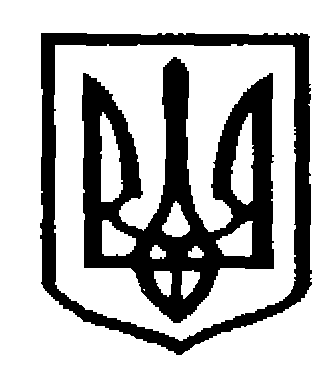 У К Р А Ї Н АЧернівецька міська радаУ П Р А В Л I Н Н Я   О С В I Т ИНАКАЗ31.05.2018                                                                                                          № 239ЗАТВЕРДЖЕНО                                                                               Наказ управління освіти                                                                                  Чернівецької міської ради                                                                    31.05.2018 р. № 239Додатковий список вчителів початкових класів щодо проходження підготовки для роботи в умовах Нової української школиНачальник управління освітиЧернівецької міської ради                                                 С.В.Мартинюк                                                                                                                      Додаток 1                                                                                                                                                                 до наказу управління освіти                                                                                                                                                 Чернівецької міської ради                                                                                                                                        31.05.2018 р. № 239ПрограмаІІІ очної сесії підготовки вчителів початкових класів,які впроваджуватимуть Державний стандарт початкової освітив 2018/2019 н. р.Дата проведення: 11.06-15.06Місце проведення: Локація 8 (СШ І ст. №26, ЗОШ №27)ПрограмаІІІ очної сесії підготовки вчителів початкових класів,які впроваджуватимуть Державний стандарт початкової освітив 2018/2019 н. р.Дата проведення: 11.06-15.06Місце проведення: Локація 9 (ЗОШ №5, СЗОШ №41)                          Додаток 2   до наказу управління освіти                                                                                                                                                   Чернівецької міської ради                                                                                                                                         31.05.2018 р. № 239Склад регіональних тренерів та педагогічних працівників, які проводитимуть навчальні заняття на третій очній  сесії вчителів закладів середньої освіти з питання впровадження Державного стандарту початкової освіти у 2018/2019 н.р.                                                                                                                          Додаток 3                                                                                                                                                                 до наказу управління освіти                                                                                                                                                   Чернівецької міської ради                                                                                                                                          31.05.2018 р. № 239Перелік базових навчальних закладів для проведення третьої  очної сесії підготовки вчителів, які впроваджуватимуть Державний стандарт початкової освіти  у  2018/2019 н.р.Про проведення третьої очної сесіїпідготовки вчителів початкових класів закладів загальної середньої освіти м. Чернівці,які впроваджуватимуть Державний стандарт початкової освіти у 2018/2019 н. р.       На виконання наказів Міністерства освіти і науки України від 15.01.2018 № 34 «Про деякі організаційні питання щодо підготовки педагогічних працівників для роботи в умовах Нової української школи», Департаменту освіти і науки Чернівецької обласної державної адміністрації від 14.03.№116 «Про внесення змін до наказу від 31.01.2018 №39 «Про організаційні питання щодо підготовки педагогічних працівників в умовах Нової української школи» та від 03.05.2018 №224 «Про проведення третьої очної сесії підготовки вчителів початкових класів закладів загальної середньої освіти області, які впроваджуватимуть Державний стандарт початкової освіти у 2018/2019 н. р.», з метою проведення  третьої  очної сесії підготовки вчителів початкових класів закладів загальної середньої освіти міста, які впроваджуватимуть Державний стандарт початкової освіти в 2018/2019 навчальному роціНАКАЗУЮ:Затвердити додатковий список вчителів початкових класів щодо проходження підготовки для роботи в умовах Нової української школи.  2.   Довести до відома керівників навчальних закладів:         2.1. Програму ІІІ очної сесії підготовки вчителів початкових класів, які впроваджуватимуть Державний стандарт початкової освіти в 2018/2019 н.р. (додаток 1).         2.2. Склад регіональних  тренерів та педагогічних працівників, які проводитимуть навчальні заняття на третій очній сесії вчителів закладів освіти міста з питання впровадження Державного стандарту початкової освіти у 2018/2019 н. р. (додаток 2).           2.3. Перелік базових навчальних закладів для проведення третьої очної сесії з підготовки вчителів, які впроваджуватимуть Державний стандарт початкової освіти у 2018/2019 н. р. у закладах загальної середньої освіти міста (додаток 3).         3.     Директорам закладам загальної середньої освіти:          3.1. Відрядити вчителів, які навчатимуть учнів перших класів у                         2018/2019 навчальному році, та заступників директорів закладів загальної середньої освіти з навчально-виховної роботи у початкових класах для участі  в третій сесії відповідно до  Програм ІІІ очної сесії підготовки вчителів початкових класів, які впроваджуватимуть Державний стандарт початкової освіти в 2018/2019 н. р. (додаток 1).         3.2 Забезпечити участь тренерів та педагогічних працівників для проведення навчальних занять на третій очній сесії вчителів закладів загальної середньої  освіти міста з 11.06. по 15.06.2018 р. (додаток 2).3.3. Забезпечити в базових закладах освіти належні умови для  проведення навчання  учителів початкової школи (окреме приміщення, килим, ноутбук, проектор, екран, Інтернет).4. Міському методичному центру закладів освіти управління освіти міської ради:4.1. Подати до 08.06.2018 р. додаткові списки учителів, які навчатимуть 1 класи у 2018/2019 н. р. та узагальнену інформацію щодо стану проходження дистанційного курсу учителями початкової школи  в  локаційні центри №8 та №9 (координатор Одинак М.М., m.odynak@ukr.net).4.2. Здійснювати методичний супровід та координацію роботи щодо підвищення фахової майстерності вчителів в умовах здійснення освітньої діяльності Нової української школи.  5. Відділу бухгалтерського обліку та звітності: 5.1.Зберегти заробітну плату педагогам та тренерам відповідно до Програми занять (додаток 1).             6.  Контроль за виконанням наказу залишаю за собою.Начальник управління освітиЧернівецької міської ради                                                          С.В. МартинюкОзнайомлені:Завідувач міським методичним центром закладів освіти управління освіти Чернівецької міської ради                                                         Н.П.ГерасимНачальник відділу бухгалтерського обліку та звітності                                                                        Н.В.ПукасВиконавець:Методист міського методичного центру закладів освіти управління освітиЧернівецької міської ради                                                         О.К.Косован№ з/пП.І.Б. вчителяНавчальний заклад1.Юркевич Наталія ВіталіївнаЗОШ №12.Шкраба Оксана ІванівнаЗОШ №23.Антощук Ольга МиколаївнаЗОШ №34.Джуравець Тетяна ДмитрівнаЗОШ №45.Ломовацька Тетяна БогданівнаЗОШ №116.Сопрович Лія ВіорелівнаЗОШ №137.Ткачук Настасія ЯрославівнаЗОШ №168.Кузик Мар’яна ІванівнаЛіцей №49.Літавщук Ірена АнатоліївнаСЗОШ №2210.Городинська Тетяна ВасилівнаЗОШ №2411.Глушку Тетяна КостянтинівнаСШ І ступеня №2612.Лучик Ольга БорисівнаЗОШ №3713.Колядинська Анастасія ІванівнаНВК «Любисток»Перший день 11.06.2018   (СШ І ст. №26)Перший день 11.06.2018   (СШ І ст. №26)Перший день 11.06.2018   (СШ І ст. №26)Перший день 11.06.2018   (СШ І ст. №26)Перший день 11.06.2018   (СШ І ст. №26)Перший день 11.06.2018   (СШ І ст. №26)1-ша група1-ша група2-га група2-га група3-тя групаЧасТема і ПІБ тренераТема і ПІБ тренераТема і ПІБ тренераТема і ПІБ тренераТема і ПІБ тренера10.00 – 10.15Відкриття ІІІ очної сесії: вітальне слово (Кобевко А.)Відкриття ІІІ очної сесії: вітальне слово (Кобевко А.)Відкриття ІІІ очної сесії: вітальне слово (Кобевко А.)Відкриття ІІІ очної сесії: вітальне слово (Кобевко А.)Відкриття ІІІ очної сесії: вітальне слово (Кобевко А.)10.15 – 11.45Особливості викладання навчальних предметів інтегрованого курсу «Я досліджую світ». Кооперативне навчання у формуванні соціальних навичок Донська А.Педагогіка партнерства: сутність,  основні принципи. Практичні поради В.Сухомлинського щодо організації освітнього середовища в умовах НУШ  Кобевко А.Педагогіка партнерства: сутність,  основні принципи. Практичні поради В.Сухомлинського щодо організації освітнього середовища в умовах НУШ  Кобевко А.Особливості оцінювання навчальних досягнень учнів. Формувальне оцінювання. Надання зворотного зв’язку. Вербальне оцінювання. Технологія портфоліо Сікорська Р.Особливості оцінювання навчальних досягнень учнів. Формувальне оцінювання. Надання зворотного зв’язку. Вербальне оцінювання. Технологія портфоліо Сікорська Р.12.15 – 13.45Особливості оцінювання навчальних досягнень учнів. Формувальне оцінювання. Надання зворотного зв’язку. Вербальне оцінювання. Технологія портфоліо Сікорська Р.Особливості викладання навчальних предметів інтегрованого курсу «Я досліджую світ». Кооперативне навчання у формуванні соціальних навичок Донська А.Особливості викладання навчальних предметів інтегрованого курсу «Я досліджую світ». Кооперативне навчання у формуванні соціальних навичок Донська А.Педагогіка партнерства: сутність,  основні принципи. Практичні поради В.Сухомлинського щодо організації освітнього середовища в умовах НУШ  Кобевко А.Педагогіка партнерства: сутність,  основні принципи. Практичні поради В.Сухомлинського щодо організації освітнього середовища в умовах НУШ  Кобевко А.14.15 – 15.45Педагогіка партнерства: сутність,  основні принципи. Практичні поради В.Сухомлинського щодо організації освітнього середовища в умовах НУШ  Кобевко А.Особливості оцінювання навчальних досягнень учнів. Формувальне оцінювання. Надання зворотного зв’язку. Вербальне оцінювання. Технологія портфоліо Сікорська Р.Особливості оцінювання навчальних досягнень учнів. Формувальне оцінювання. Надання зворотного зв’язку. Вербальне оцінювання. Технологія портфоліо Сікорська Р.Особливості викладання навчальних предметів інтегрованого курсу «Я досліджую світ». Кооперативне навчання у формуванні соціальних навичок Донська А.Особливості викладання навчальних предметів інтегрованого курсу «Я досліджую світ». Кооперативне навчання у формуванні соціальних навичок Донська А.15.45 – 16.00Рефлексія. Закриття роботи навчального дня (Кобевко А.)Рефлексія. Закриття роботи навчального дня (Кобевко А.)Рефлексія. Закриття роботи навчального дня (Кобевко А.)Рефлексія. Закриття роботи навчального дня (Кобевко А.)Рефлексія. Закриття роботи навчального дня (Кобевко А.)Другий день 12.06.2018  (СШ І ст. №26)Другий день 12.06.2018  (СШ І ст. №26)Другий день 12.06.2018  (СШ І ст. №26)Другий день 12.06.2018  (СШ І ст. №26)Другий день 12.06.2018  (СШ І ст. №26)Другий день 12.06.2018  (СШ І ст. №26)Другий день 12.06.2018  (СШ І ст. №26)1-ша група2-га група2-га група2-га група3-тя група3-тя група10.00 – 10.15Відкриття роботи навчального дня (Кобевко А.)Відкриття роботи навчального дня (Кобевко А.)Відкриття роботи навчального дня (Кобевко А.)Відкриття роботи навчального дня (Кобевко А.)Відкриття роботи навчального дня (Кобевко А.)Відкриття роботи навчального дня (Кобевко А.)10.15 – 11.45Особливості викладання навчальних предметів інтегрованого курсу «Я досліджую світ». Навчання грамоти: читання, письмо, креативне письмо.  Донська А.Особливості викладання навчальних предметів інтегрованого курсу «Я досліджую світ». Навчання грамоти: читання, письмо, креативне письмо.  Донська А.Особливості викладання навчальних предметів інтегрованого курсу «Я досліджую світ». Математика: маніпуляції з предметами, задачі  Сікорська Р.Особливості викладання навчальних предметів інтегрованого курсу «Я досліджую світ». Математика: маніпуляції з предметами, задачі  Сікорська Р.Особливості викладання навчальних предметів інтегрованого курсу «Я досліджую світ». Математика: маніпуляції з предметами, задачі  Сікорська Р.Педагогіка партнерства: сутність,  основні принципи (продовження) Кобевко А.12.15 – 13.45Педагогіка партнерства: сутність,  основні принципи (продовження) Кобевко А.Педагогіка партнерства: сутність,  основні принципи (продовження) Кобевко А.Особливості викладання навчальних предметів інтегрованого курсу «Я досліджую світ». Навчання грамоти: читання, письмо, креативне письмо.  Донська А.Особливості викладання навчальних предметів інтегрованого курсу «Я досліджую світ». Навчання грамоти: читання, письмо, креативне письмо.  Донська А.Особливості викладання навчальних предметів інтегрованого курсу «Я досліджую світ». Навчання грамоти: читання, письмо, креативне письмо.  Донська А.Особливості викладання навчальних предметів інтегрованого курсу «Я досліджую світ». Математика: маніпуляції з предметами, задачі  Сікорська Р.14.15 – 15.45Особливості викладання навчальних предметів інтегрованого курсу «Я досліджую світ». Математика: маніпуляції з предметами, задачі  Сікорська Р.Особливості викладання навчальних предметів інтегрованого курсу «Я досліджую світ». Математика: маніпуляції з предметами, задачі  Сікорська Р.Педагогіка партнерства: сутність,  основні принципи (продовження) Кобевко А.Педагогіка партнерства: сутність,  основні принципи (продовження) Кобевко А.Педагогіка партнерства: сутність,  основні принципи (продовження) Кобевко А.Особливості викладання навчальних предметів інтегрованого курсу «Я досліджую світ». Навчання грамоти: читання, письмо, креативне письмо.  Донська А.15.45 – 16.00Рефлексія. Закриття роботи навчального дня (Кобевко А.)Рефлексія. Закриття роботи навчального дня (Кобевко А.)Рефлексія. Закриття роботи навчального дня (Кобевко А.)Рефлексія. Закриття роботи навчального дня (Кобевко А.)Рефлексія. Закриття роботи навчального дня (Кобевко А.)Рефлексія. Закриття роботи навчального дня (Кобевко А.)Третій день 13.06.2018   ( ЗОШ №27)Третій день 13.06.2018   ( ЗОШ №27)Третій день 13.06.2018   ( ЗОШ №27)Третій день 13.06.2018   ( ЗОШ №27)Третій день 13.06.2018   ( ЗОШ №27)Третій день 13.06.2018   ( ЗОШ №27)Третій день 13.06.2018   ( ЗОШ №27)10.00 – 10.15Відкриття роботи навчального дня Відкриття роботи навчального дня Відкриття роботи навчального дня Відкриття роботи навчального дня Відкриття роботи навчального дня Відкриття роботи навчального дня 10.15 – 13.15Погляд в майбутнє крізь призму  педагогіки гри Боднарюк Ю. Погляд в майбутнє крізь призму  педагогіки гри Боднарюк Ю. Погляд в майбутнє крізь призму  педагогіки гри Боднарюк Ю. Освітній потенціал гри з LEGO Головатюк А.Освітній потенціал гри з LEGO Головатюк А.Освітній потенціал гри з LEGO Головатюк А.13.45 – 15.45Освітній потенціал гри з LEGO Головатюк А.Освітній потенціал гри з LEGO Головатюк А.Освітній потенціал гри з LEGO Головатюк А.Погляд в майбутнє крізь призму  педагогіки гри Боднарюк Ю.Погляд в майбутнє крізь призму  педагогіки гри Боднарюк Ю.Погляд в майбутнє крізь призму  педагогіки гри Боднарюк Ю.15.45 – 16.00Рефлексія. Закриття роботи навчального дняРефлексія. Закриття роботи навчального дняРефлексія. Закриття роботи навчального дняРефлексія. Закриття роботи навчального дняРефлексія. Закриття роботи навчального дняРефлексія. Закриття роботи навчального дняЧетвертий день 14.06.2018    (ЗОШ №27)Четвертий день 14.06.2018    (ЗОШ №27)Четвертий день 14.06.2018    (ЗОШ №27)Четвертий день 14.06.2018    (ЗОШ №27)Четвертий день 14.06.2018    (ЗОШ №27)Четвертий день 14.06.2018    (ЗОШ №27)Четвертий день 14.06.2018    (ЗОШ №27)10.00 – 10.15Відкриття роботи навчального дня (Іванчук М.)Відкриття роботи навчального дня (Іванчук М.)Відкриття роботи навчального дня (Іванчук М.)Відкриття роботи навчального дня (Іванчук М.)Відкриття роботи навчального дня (Іванчук М.)Відкриття роботи навчального дня (Іванчук М.)10.15 – 11.45Методика компетентнісного навчання «Шість цеглинок» (Одинак М., Пастовець О.)Методика компетентнісного навчання «Шість цеглинок» (Одинак М., Пастовець О.)Методика компетентнісного навчання «Шість цеглинок» (Одинак М., Пастовець О.)Формування духовних цінностей у молодшому шкільному віці: теоретично-практичний аспект Гордійчук О., Івасюк М.Формування духовних цінностей у молодшому шкільному віці: теоретично-практичний аспект Гордійчук О., Івасюк М.Формування духовних цінностей у молодшому шкільному віці: теоретично-практичний аспект Гордійчук О., Івасюк М.12.15 – 13.45Методика компетентнісного навчання «Шість цеглинок» (Одинак М., Пастовець О.)Методика компетентнісного навчання «Шість цеглинок» (Одинак М., Пастовець О.)Методика компетентнісного навчання «Шість цеглинок» (Одинак М., Пастовець О.)Формування духовних цінностей у молодшому шкільному віці: теоретично-практичний аспект Гордійчук О., Івасюк М.Формування духовних цінностей у молодшому шкільному віці: теоретично-практичний аспект Гордійчук О., Івасюк М.Формування духовних цінностей у молодшому шкільному віці: теоретично-практичний аспект Гордійчук О., Івасюк М.12.15 – 13.45Методика компетентнісного навчання «Шість цеглинок» (Одинак М., Пастовець О.)Методика компетентнісного навчання «Шість цеглинок» (Одинак М., Пастовець О.)Методика компетентнісного навчання «Шість цеглинок» (Одинак М., Пастовець О.)Особливості викладання навчальних предметів інтегрованого курсу «Я досліджую світ». Навчання грамоти: читання, письмо, креативне письмо. Математика: маніпуляції з предметами, задачі. Інтегрований курс «Я досліджую світ»: дослідження, соціальні навички Іванчук М.Особливості викладання навчальних предметів інтегрованого курсу «Я досліджую світ». Навчання грамоти: читання, письмо, креативне письмо. Математика: маніпуляції з предметами, задачі. Інтегрований курс «Я досліджую світ»: дослідження, соціальні навички Іванчук М.Особливості викладання навчальних предметів інтегрованого курсу «Я досліджую світ». Навчання грамоти: читання, письмо, креативне письмо. Математика: маніпуляції з предметами, задачі. Інтегрований курс «Я досліджую світ»: дослідження, соціальні навички Іванчук М.14.15 – 15.45Методика компетентнісного навчання «Шість цеглинок» (Одинак М., Пастовець О.)Методика компетентнісного навчання «Шість цеглинок» (Одинак М., Пастовець О.)Методика компетентнісного навчання «Шість цеглинок» (Одинак М., Пастовець О.)Особливості викладання навчальних предметів інтегрованого курсу «Я досліджую світ». Навчання грамоти: читання, письмо, креативне письмо. Математика: маніпуляції з предметами, задачі. Інтегрований курс «Я досліджую світ»: дослідження, соціальні навички Іванчук М.Особливості викладання навчальних предметів інтегрованого курсу «Я досліджую світ». Навчання грамоти: читання, письмо, креативне письмо. Математика: маніпуляції з предметами, задачі. Інтегрований курс «Я досліджую світ»: дослідження, соціальні навички Іванчук М.Особливості викладання навчальних предметів інтегрованого курсу «Я досліджую світ». Навчання грамоти: читання, письмо, креативне письмо. Математика: маніпуляції з предметами, задачі. Інтегрований курс «Я досліджую світ»: дослідження, соціальні навички Іванчук М.15.45 – 16.00Рефлексія. Закриття роботи навчального дня (Одинак М.)Рефлексія. Закриття роботи навчального дня (Одинак М.)Рефлексія. Закриття роботи навчального дня (Одинак М.)Рефлексія. Закриття роботи навчального дня (Одинак М.)Рефлексія. Закриття роботи навчального дня (Одинак М.)Рефлексія. Закриття роботи навчального дня (Одинак М.)П'ятий день 15.06.2018     (СШ І ст. №26)П'ятий день 15.06.2018     (СШ І ст. №26)П'ятий день 15.06.2018     (СШ І ст. №26)П'ятий день 15.06.2018     (СШ І ст. №26)П'ятий день 15.06.2018     (СШ І ст. №26)П'ятий день 15.06.2018     (СШ І ст. №26)П'ятий день 15.06.2018     (СШ І ст. №26)10.00 – 10.15Відкриття роботи навчального дня (Кобевко А.)Відкриття роботи навчального дня (Кобевко А.)Відкриття роботи навчального дня (Кобевко А.)Відкриття роботи навчального дня (Кобевко А.)Відкриття роботи навчального дня (Кобевко А.)Відкриття роботи навчального дня (Кобевко А.)10.15 – 11.45Конструктор навчальної програми. Календарне планування  Кобевко А., Сікорська Р., Донська А. Конструктор навчальної програми. Календарне планування  Кобевко А., Сікорська Р., Донська А. Конструктор навчальної програми. Календарне планування  Кобевко А., Сікорська Р., Донська А. Конструктор навчальної програми. Календарне планування  Кобевко А., Сікорська Р., Донська А. Конструктор навчальної програми. Календарне планування  Кобевко А., Сікорська Р., Донська А. Конструктор навчальної програми. Календарне планування  Кобевко А., Сікорська Р., Донська А. 12.00 – 14.45Захист авторських розробок (проектів, технологічних портфоліо, навчально-методичних розробок та ін.) Кобевко А., Сікорська Р., Донська А. Захист авторських розробок (проектів, технологічних портфоліо, навчально-методичних розробок та ін.) Кобевко А., Сікорська Р., Донська А. Захист авторських розробок (проектів, технологічних портфоліо, навчально-методичних розробок та ін.) Кобевко А., Сікорська Р., Донська А. Захист авторських розробок (проектів, технологічних портфоліо, навчально-методичних розробок та ін.) Кобевко А., Сікорська Р., Донська А. Захист авторських розробок (проектів, технологічних портфоліо, навчально-методичних розробок та ін.) Кобевко А., Сікорська Р., Донська А. Захист авторських розробок (проектів, технологічних портфоліо, навчально-методичних розробок та ін.) Кобевко А., Сікорська Р., Донська А. 14.45 – 15.45Вручення сертифікатівКобевко А., Сікорська Р., Донська А.Вручення сертифікатівКобевко А., Сікорська Р., Донська А.Вручення сертифікатівКобевко А., Сікорська Р., Донська А.Вручення сертифікатівКобевко А., Сікорська Р., Донська А.Вручення сертифікатівКобевко А., Сікорська Р., Донська А.Вручення сертифікатівКобевко А., Сікорська Р., Донська А.15.45 – 16.00Рефлексія. Закриття роботи ІІІ очної сесії (Кобевко А.)Рефлексія. Закриття роботи ІІІ очної сесії (Кобевко А.)Рефлексія. Закриття роботи ІІІ очної сесії (Кобевко А.)Рефлексія. Закриття роботи ІІІ очної сесії (Кобевко А.)Рефлексія. Закриття роботи ІІІ очної сесії (Кобевко А.)Рефлексія. Закриття роботи ІІІ очної сесії (Кобевко А.)Перший день 11.06.2018      (ЗОШ №5)Перший день 11.06.2018      (ЗОШ №5)Перший день 11.06.2018      (ЗОШ №5)Перший день 11.06.2018      (ЗОШ №5)Перший день 11.06.2018      (ЗОШ №5)Перший день 11.06.2018      (ЗОШ №5)Перший день 11.06.2018      (ЗОШ №5)1-ша група1-ша група2-га група2-га група2-га група3-тя групаЧасТема і ПІБ тренераТема і ПІБ тренераТема і ПІБ тренераТема і ПІБ тренераТема і ПІБ тренераТема і ПІБ тренера10.00 – 10.15Відкриття ІІІ очної сесії: вітальне слово (Черкез І.)Відкриття ІІІ очної сесії: вітальне слово (Черкез І.)Відкриття ІІІ очної сесії: вітальне слово (Черкез І.)Відкриття ІІІ очної сесії: вітальне слово (Черкез І.)Відкриття ІІІ очної сесії: вітальне слово (Черкез І.)Відкриття ІІІ очної сесії: вітальне слово (Черкез І.)10.15 – 11.45Педагогіка партнерства: сутність,  основні принципи Харченко А.Педагогіка партнерства: сутність,  основні принципи. Практичні поради В.Сухомлинського щодо організації освітнього середовища Черкез І.Педагогіка партнерства: сутність,  основні принципи. Практичні поради В.Сухомлинського щодо організації освітнього середовища Черкез І.Педагогіка партнерства: сутність,  основні принципи. Практичні поради В.Сухомлинського щодо організації освітнього середовища Черкез І.Особливості викладання навчальних предметів інтегрованого курсу «Я досліджую світ». Математика: маніпуляції з предметами, задачі  Віщак І.Особливості викладання навчальних предметів інтегрованого курсу «Я досліджую світ». Математика: маніпуляції з предметами, задачі  Віщак І.12.15 – 13.45Особливості викладання навчальних предметів інтегрованого курсу «Я досліджую світ». Математика: маніпуляції з предметами, задачі  Віщак І.Педагогіка партнерства: сутність,  основні принципи Харченко А.Педагогіка партнерства: сутність,  основні принципи Харченко А.Педагогіка партнерства: сутність,  основні принципи Харченко А.Педагогіка партнерства: сутність,  основні принципи. Практичні поради В.Сухомлинського щодо організації освітнього середовища Черкез І.Педагогіка партнерства: сутність,  основні принципи. Практичні поради В.Сухомлинського щодо організації освітнього середовища Черкез І.14.15 – 15.45Педагогіка партнерства: сутність,  основні принципи. Практичні поради В.Сухомлинського щодо організації освітнього середовища Черкез І.Особливості викладання навчальних предметів інтегрованого курсу «Я досліджую світ». Математика: маніпуляції з предметами, задачі  Віщак І.Особливості викладання навчальних предметів інтегрованого курсу «Я досліджую світ». Математика: маніпуляції з предметами, задачі  Віщак І.Особливості викладання навчальних предметів інтегрованого курсу «Я досліджую світ». Математика: маніпуляції з предметами, задачі  Віщак І.Педагогіка партнерства: сутність,  основні принципи Харченко А.Педагогіка партнерства: сутність,  основні принципи Харченко А.15.45 – 16.00Рефлексія. Закриття роботи навчального дня (Черкез І.)Рефлексія. Закриття роботи навчального дня (Черкез І.)Рефлексія. Закриття роботи навчального дня (Черкез І.)Рефлексія. Закриття роботи навчального дня (Черкез І.)Рефлексія. Закриття роботи навчального дня (Черкез І.)Рефлексія. Закриття роботи навчального дня (Черкез І.)Другий день 12.06.2018   (ЗОШ №5)Другий день 12.06.2018   (ЗОШ №5)Другий день 12.06.2018   (ЗОШ №5)Другий день 12.06.2018   (ЗОШ №5)Другий день 12.06.2018   (ЗОШ №5)Другий день 12.06.2018   (ЗОШ №5)Другий день 12.06.2018   (ЗОШ №5)1-ша група2-га група2-га група2-га група3-тя група3-тя група10.00 – 10.15Відкриття роботи навчального дня (Черкез І.)Відкриття роботи навчального дня (Черкез І.)Відкриття роботи навчального дня (Черкез І.)Відкриття роботи навчального дня (Черкез І.)Відкриття роботи навчального дня (Черкез І.)Відкриття роботи навчального дня (Черкез І.)10.15 – 11.45Особливості викладання навчальних предметів інтегрованого курсу «Я досліджую світ». Кооперативне навчання у формуванні соціальних навичок Харченко А.Особливості викладання навчальних предметів інтегрованого курсу «Я досліджую світ». Кооперативне навчання у формуванні соціальних навичок Харченко А.Особливості оцінювання навчальних досягнень учнів Формувальне оцінювання. Надання зворотного зв’язку. Вербальне оцінювання. Технологія портфоліо Черкез І.Особливості оцінювання навчальних досягнень учнів Формувальне оцінювання. Надання зворотного зв’язку. Вербальне оцінювання. Технологія портфоліо Черкез І.Особливості оцінювання навчальних досягнень учнів Формувальне оцінювання. Надання зворотного зв’язку. Вербальне оцінювання. Технологія портфоліо Черкез І.Особливості викладання навчальних предметів інтегрованого курсу «Я досліджую світ». Навчання грамоти: читання, письмо, креативне письмо. Віщак О.12.15 – 13.45Особливості викладання навчальних предметів інтегрованого курсу «Я досліджую світ». Навчання грамоти: читання, письмо, креативне письмо. Віщак О.Особливості викладання навчальних предметів інтегрованого курсу «Я досліджую світ». Навчання грамоти: читання, письмо, креативне письмо. Віщак О.Особливості викладання навчальних предметів інтегрованого курсу «Я досліджую світ». Кооперативне навчання у формуванні соціальних навичок Харченко А.Особливості викладання навчальних предметів інтегрованого курсу «Я досліджую світ». Кооперативне навчання у формуванні соціальних навичок Харченко А.Особливості викладання навчальних предметів інтегрованого курсу «Я досліджую світ». Кооперативне навчання у формуванні соціальних навичок Харченко А.Особливості оцінювання навчальних досягнень учнів. Формувальне оцінювання. Надання зворотного зв’язку. Вербальне оцінювання. Технологія портфоліо Черкез І.14.15 – 15.45Особливості оцінювання навчальних досягнень учнів. Формувальне оцінювання. Надання зворотного зв’язку. Вербальне оцінювання. Технологія портфоліо Черкез І.Особливості оцінювання навчальних досягнень учнів. Формувальне оцінювання. Надання зворотного зв’язку. Вербальне оцінювання. Технологія портфоліо Черкез І.Особливості викладання навчальних предметів інтегрованого курсу «Я досліджую світ». Навчання грамоти: читання, письмо, креативне письмо. Віщак О.Особливості викладання навчальних предметів інтегрованого курсу «Я досліджую світ». Навчання грамоти: читання, письмо, креативне письмо. Віщак О.Особливості викладання навчальних предметів інтегрованого курсу «Я досліджую світ». Навчання грамоти: читання, письмо, креативне письмо. Віщак О.Особливості викладання навчальних предметів інтегрованого курсу «Я досліджую світ». Кооперативне навчання у формуванні соціальних навичок Харченко А.15.45 – 16.00Рефлексія. Закриття роботи навчального дня (Черкез І.)Рефлексія. Закриття роботи навчального дня (Черкез І.)Рефлексія. Закриття роботи навчального дня (Черкез І.)Рефлексія. Закриття роботи навчального дня (Черкез І.)Рефлексія. Закриття роботи навчального дня (Черкез І.)Рефлексія. Закриття роботи навчального дня (Черкез І.)Третій день 13.06.2018    (СЗОШ №41)Третій день 13.06.2018    (СЗОШ №41)Третій день 13.06.2018    (СЗОШ №41)Третій день 13.06.2018    (СЗОШ №41)Третій день 13.06.2018    (СЗОШ №41)Третій день 13.06.2018    (СЗОШ №41)Третій день 13.06.2018    (СЗОШ №41)10.00 – 10.15Відкриття роботи навчального дня Відкриття роботи навчального дня Відкриття роботи навчального дня Відкриття роботи навчального дня Відкриття роботи навчального дня Відкриття роботи навчального дня 10.15 – 13.15Погляд в майбутнє крізь призму  педагогіки гри Мицак Р.Погляд в майбутнє крізь призму  педагогіки гри Мицак Р.Погляд в майбутнє крізь призму  педагогіки гри Мицак Р.Освітній потенціал гри з LEGO 
Веренько І.Освітній потенціал гри з LEGO 
Веренько І.Освітній потенціал гри з LEGO 
Веренько І.13.45 – 15.45Освітній потенціал гри з LEGO Веренько І.Освітній потенціал гри з LEGO Веренько І.Освітній потенціал гри з LEGO Веренько І.Погляд в майбутнє крізь призму  педагогіки гри Мицак Р.Погляд в майбутнє крізь призму  педагогіки гри Мицак Р.Погляд в майбутнє крізь призму  педагогіки гри Мицак Р.15.45 – 16.00Рефлексія. Закриття роботи навчального дняРефлексія. Закриття роботи навчального дняРефлексія. Закриття роботи навчального дняРефлексія. Закриття роботи навчального дняРефлексія. Закриття роботи навчального дняРефлексія. Закриття роботи навчального дняЧетвертий день 14.06.2018    (СЗОШ №41)Четвертий день 14.06.2018    (СЗОШ №41)Четвертий день 14.06.2018    (СЗОШ №41)Четвертий день 14.06.2018    (СЗОШ №41)Четвертий день 14.06.2018    (СЗОШ №41)Четвертий день 14.06.2018    (СЗОШ №41)Четвертий день 14.06.2018    (СЗОШ №41)10.00 – 10.15Відкриття роботи навчального дня (Одинак М.)Відкриття роботи навчального дня (Одинак М.)Відкриття роботи навчального дня (Одинак М.)Відкриття роботи навчального дня (Одинак М.)Відкриття роботи навчального дня (Одинак М.)Відкриття роботи навчального дня (Одинак М.)10.15 – 11.45Методика компетентнісного навчання «Шість цеглинок» (Одинак М., Пастовець О.)Методика компетентнісного навчання «Шість цеглинок» (Одинак М., Пастовець О.)Методика компетентнісного навчання «Шість цеглинок» (Одинак М., Пастовець О.)Формування духовних цінностей у молодшому шкільному віці: теоретично-практичний аспект Гордійчук О., Івасюк М.Формування духовних цінностей у молодшому шкільному віці: теоретично-практичний аспект Гордійчук О., Івасюк М.Формування духовних цінностей у молодшому шкільному віці: теоретично-практичний аспект Гордійчук О., Івасюк М.12.15 – 13.45Методика компетентнісного навчання «Шість цеглинок» (Одинак М., Пастовець О.)Методика компетентнісного навчання «Шість цеглинок» (Одинак М., Пастовець О.)Методика компетентнісного навчання «Шість цеглинок» (Одинак М., Пастовець О.)Формування духовних цінностей у молодшому шкільному віці: теоретично-практичний аспект Гордійчук О., Івасюк М.Формування духовних цінностей у молодшому шкільному віці: теоретично-практичний аспект Гордійчук О., Івасюк М.Формування духовних цінностей у молодшому шкільному віці: теоретично-практичний аспект Гордійчук О., Івасюк М.12.15 – 13.45Методика компетентнісного навчання «Шість цеглинок» (Одинак М., Пастовець О.)Методика компетентнісного навчання «Шість цеглинок» (Одинак М., Пастовець О.)Методика компетентнісного навчання «Шість цеглинок» (Одинак М., Пастовець О.)Особливості викладання навчальних предметів інтегрованого курсу «Я досліджую світ». Навчання грамоти: читання, письмо, креативне письмо. Математика: маніпуляції з предметами, задачі. Інтегрований курс «Я досліджую світ»: дослідження, соціальні навички Іванчук М.Особливості викладання навчальних предметів інтегрованого курсу «Я досліджую світ». Навчання грамоти: читання, письмо, креативне письмо. Математика: маніпуляції з предметами, задачі. Інтегрований курс «Я досліджую світ»: дослідження, соціальні навички Іванчук М.Особливості викладання навчальних предметів інтегрованого курсу «Я досліджую світ». Навчання грамоти: читання, письмо, креативне письмо. Математика: маніпуляції з предметами, задачі. Інтегрований курс «Я досліджую світ»: дослідження, соціальні навички Іванчук М.14.15 – 15.45Методика компетентнісного навчання «Шість цеглинок» (Одинак М., Пастовець О.)Методика компетентнісного навчання «Шість цеглинок» (Одинак М., Пастовець О.)Методика компетентнісного навчання «Шість цеглинок» (Одинак М., Пастовець О.)Особливості викладання навчальних предметів інтегрованого курсу «Я досліджую світ». Навчання грамоти: читання, письмо, креативне письмо. Математика: маніпуляції з предметами, задачі. Інтегрований курс «Я досліджую світ»: дослідження, соціальні навички Іванчук М.Особливості викладання навчальних предметів інтегрованого курсу «Я досліджую світ». Навчання грамоти: читання, письмо, креативне письмо. Математика: маніпуляції з предметами, задачі. Інтегрований курс «Я досліджую світ»: дослідження, соціальні навички Іванчук М.Особливості викладання навчальних предметів інтегрованого курсу «Я досліджую світ». Навчання грамоти: читання, письмо, креативне письмо. Математика: маніпуляції з предметами, задачі. Інтегрований курс «Я досліджую світ»: дослідження, соціальні навички Іванчук М.15.45 – 16.00Рефлексія. Закриття роботи навчального дня (Іванчук М.)Рефлексія. Закриття роботи навчального дня (Іванчук М.)Рефлексія. Закриття роботи навчального дня (Іванчук М.)Рефлексія. Закриття роботи навчального дня (Іванчук М.)Рефлексія. Закриття роботи навчального дня (Іванчук М.)Рефлексія. Закриття роботи навчального дня (Іванчук М.)П'ятий день 15.06.2018    (ЗОШ №5)П'ятий день 15.06.2018    (ЗОШ №5)П'ятий день 15.06.2018    (ЗОШ №5)П'ятий день 15.06.2018    (ЗОШ №5)П'ятий день 15.06.2018    (ЗОШ №5)П'ятий день 15.06.2018    (ЗОШ №5)П'ятий день 15.06.2018    (ЗОШ №5)10.00 – 10.15Відкриття роботи навчального дня (Черкез І.)Відкриття роботи навчального дня (Черкез І.)Відкриття роботи навчального дня (Черкез І.)Відкриття роботи навчального дня (Черкез І.)Відкриття роботи навчального дня (Черкез І.)Відкриття роботи навчального дня (Черкез І.)10.15 – 11.45Конструктор навчальної програми. Календарне планування  Черкез І., Харченко А., Віщак О. Конструктор навчальної програми. Календарне планування  Черкез І., Харченко А., Віщак О. Конструктор навчальної програми. Календарне планування  Черкез І., Харченко А., Віщак О. Конструктор навчальної програми. Календарне планування  Черкез І., Харченко А., Віщак О. Конструктор навчальної програми. Календарне планування  Черкез І., Харченко А., Віщак О. Конструктор навчальної програми. Календарне планування  Черкез І., Харченко А., Віщак О. 12.00 – 14.45Захист авторських розробок (проектів, технологічних портфоліо, навчально-методичних розробок та ін.) Черкез І., Харченко А., Віщак О.Захист авторських розробок (проектів, технологічних портфоліо, навчально-методичних розробок та ін.) Черкез І., Харченко А., Віщак О.Захист авторських розробок (проектів, технологічних портфоліо, навчально-методичних розробок та ін.) Черкез І., Харченко А., Віщак О.Захист авторських розробок (проектів, технологічних портфоліо, навчально-методичних розробок та ін.) Черкез І., Харченко А., Віщак О.Захист авторських розробок (проектів, технологічних портфоліо, навчально-методичних розробок та ін.) Черкез І., Харченко А., Віщак О.Захист авторських розробок (проектів, технологічних портфоліо, навчально-методичних розробок та ін.) Черкез І., Харченко А., Віщак О.14.45 – 15.45Вручення сертифікатівЧеркез І., Харченко А., Віщак О.Вручення сертифікатівЧеркез І., Харченко А., Віщак О.Вручення сертифікатівЧеркез І., Харченко А., Віщак О.Вручення сертифікатівЧеркез І., Харченко А., Віщак О.Вручення сертифікатівЧеркез І., Харченко А., Віщак О.Вручення сертифікатівЧеркез І., Харченко А., Віщак О.15.45 – 16.00Рефлексія. Закриття роботи ІІІ очної сесії (Черкез І.)Рефлексія. Закриття роботи ІІІ очної сесії (Черкез І.)Рефлексія. Закриття роботи ІІІ очної сесії (Черкез І.)Рефлексія. Закриття роботи ІІІ очної сесії (Черкез І.)Рефлексія. Закриття роботи ІІІ очної сесії (Черкез І.)Рефлексія. Закриття роботи ІІІ очної сесії (Черкез І.)№ТренериПосада, місце роботи1.Іванчук Марія Георгіївнадоктор психологічних наук, професор кафедри педагогіки та методики початкової освіти ЧНУ ім. Ю. Федьковича2.Гордійчук Оксана Євгенівна кандидат педагогічних наук, доцент кафедри педагогіки та методики початкової освіти ЧНУ ім. Ю. Федьковича3.Матоніна Раїса Дем′янівнаучитель початкових класів Чернівецької ЗОШ І-ІІІ ст. №24 Чернівецької міської ради, вчитель-методист4.Сікорська Руслана Михайлівнаучитель початкових класів Чернівецької ЗОШ І-ІІІ ст. №27 Чернівецької міської ради5.Віщак Оксана Орестівнаучитель початкових класів Чернівецької ЗОШ І-ІІІ №28 Чернівецької міської ради, вчитель-методист6.Харченко Алла Михайлівнаучитель початкових класів Багатопрофільного ліцею №4  Чернівецької міської ради, вчитель-методист7.Кобевка Алла Пилипівназаступник директора з навчально-виховної роботи Чернівецької ЗОШ І-ІІІ №27 Чернівецької міської ради8.Твардовська Олена Іванівнапрактичний психолог  Чернівецької    ЗОШ І-ІІІ ст. № 3 Чернівецької міської ради 9.Одинак Марія Маноліївназавідувач науково-методичного центру безперервної освіти  ІППОЧО, вчитель-методист  10.Черкез Інна Богданівна завідувач кафедри  педагогіки, психології та теорії управління освітою, ІППОЧО, кандидат філологічних наук11.Костащук-Мазур Тетяна Іллівнаучитель початкових класів Чернівецької ЗОШ 1-ІІІ  ст.  №19 Чернівецької міської ради12.Донська Анастасія Юріївна учитель початкових класів Чернівецької ЗОШ 1-ІІІ  ст. №8 Чернівецької міської ради13.Боднарюк Юлія Іванівнаучитель початкових класів  ЗОШ № 41 І-ІІІ  ст. Чернівецької міської ради14.Сікорська Руслана Михайлівнаучитель початкових класів  ЗОШ І-ІІІ ст. № 27 Чернівецької міської ради15.Головатюк Алла В’ячеславівнаучитель початкових класів  ЗОШ І-ІІІ ст. № 27 Чернівецької міської ради16.Віщак Оксана Ористівнаучитель початкових класів  ЗОШ І-ІІІ ст. № 28 Чернівецької міської ради17.Веренько Інна Володимирівнаучитель початкових класів   ЗОШ № 28 І-ІІІ ст. Чернівецької міської ради18.Мицак Раїса  Михайлівнаучитель початкових класів  СЗОШ № 22  І-ІІІ ст. Чернівецької міської ради№з/пІІІ підсумкова очна сесії(30 год.)№ локаціїМісце знаходження локаціїК-ть вчителівК-ть заступниківК-ть вчителів(додаткові списки)Навчальні заклади, вчителі та заступники яких  запрошуються1.11-15.06.2018 р.Локація №8м. ЧернівціІІ групаСШ І ст. № 26ЗОШ І-ІІІ ст. №27Чернівецької міської ради 50     106Вчителі початкових класів ЗОШ № 20 – 41, СШ І ст. № 23, 26, 29, 35, НВК «Берегиня», «Любисток», ПШ «Надія»Заступники директорів з НВР в поч. кл. СШ І ст.           № 23, 26, 35, ЗОШ № 22, 24, 27, 28, НВК «Любисток»2.11-15.06.2018 р.Локація №9м. ЧернівціІ групаЗОШ  І-ІІІ ст. № 5  СЗОШ  І-ІІІ ст. № 41Чернівецької міської ради    5087Вчителі початкових класів ЗОШ № 1-19,СШ І ст. № 7, 9, 15, ліцей № 4, НВК «Лідер», ПШ «Гармонія», «Соломон»Заступники директорів з НВР в поч. кл. СШ І ст.. № 7, 9, 15, ЗОШ № 3, 4, 5, 6, 11, 16, ліцей № 4